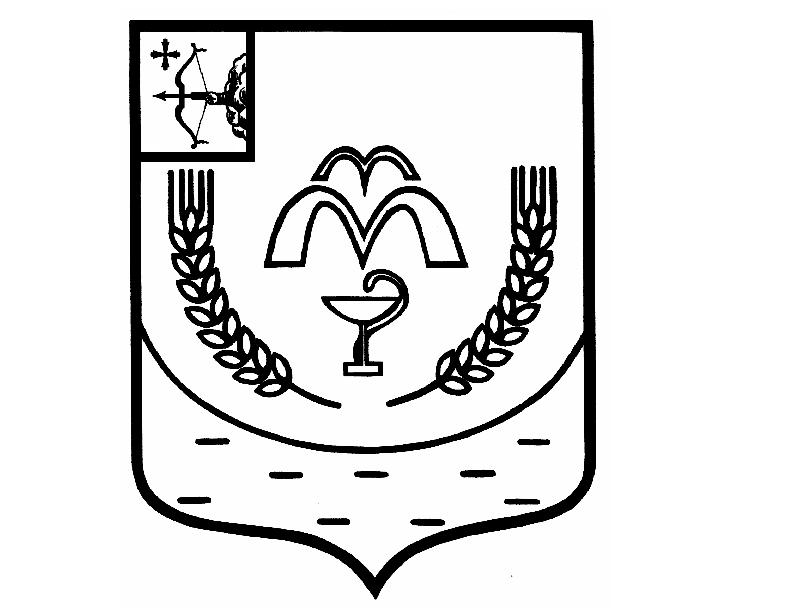 КУМЕНСКАЯ РАЙОННАЯ ДУМАПЯТОГО СОЗЫВАРЕШЕНИЕот 22.10.2019 № 26/204пгт КумёныО внесении изменений в решение Куменской районной Думы от 18.12.2018 № 21/158На основании статьи 23 Устава муниципального образования Куменский муниципальный район Кировской области Куменская районная Дума РЕШИЛА:Внести в решение Куменской районной Думы от 18.12.2018 № 21/158 «О бюджете муниципального образования Куменский муниципальный район Кировской области на 2019 год и плановый период 2020 и 2021 годов» следующие изменения:1. Пункт 1 изложить в следующей редакции:«1. Утвердить основные характеристики бюджета муниципального образования Куменский муниципальный район Кировской области на 2019 год:1.1. Общий объем доходов бюджета муниципального образования в сумме 327 040,6 тыс. рублей;1.2. Общий объем расходов бюджета муниципального образования в сумме 334 899,9 тыс. рублей;1.2. Дефицит бюджета муниципального образования в сумме 7 859,3 тыс. рублей».2. Утвердить в пределах общего объема доходов районного бюджета  установленного пунктом 1 – 3 настоящего Решения, прогнозируемые объемы поступления налоговых и неналоговых доходов общей суммой, объемы безвозмездных поступлений по подстатьям классификации доходов на 2019 год согласно приложению 6 в новой редакции к настоящему Решению.3. Утвердить в пределах общего объема расходов бюджета муниципального района, установленного пунктом 1 - 3 настоящего Решения, распределение бюджетных ассигнований по разделам и подразделам классификации расходов бюджетов на 2019 год согласно приложению 7 в новой редакции к настоящему Решению.4. Утвердить в пределах общего объема расходов бюджета муниципального района, установленного пунктом 1 настоящего Решения, распределение бюджетных ассигнований по целевым статьям (муниципальным программам Куменского района и непрограммным направлениям деятельности), группам видов расходов классификации расходов бюджетов на 2019 год согласно приложению 8 в новой редакции к настоящему Решению.5. Утвердить ведомственную структуру расходов бюджета муниципального района на 2019 год согласно приложению 9 в новой редакции к настоящему Решению.6. Утвердить источники финансирования дефицита бюджета муниципального района на 2019 год согласно приложению 10 в новой редакции к настоящему Решению.	7. Утвердить перечень публичных нормативных обязательств, подлежащих исполнению за счет средств бюджета муниципального района с указанием бюджетных ассигнований по ним на 2019 год согласно приложению 11 в новой редакции к настоящему Решению.	8. Утвердить распределение субсидий на выравнивание обеспеченности муниципальных образований области на 2019 год согласно приложению № 15 в новой редакции к настоящему Решению.	9. Утвердить распределение субвенции на осуществление полномочий по первичному воинскому учету на территориях, где отсутствуют военные комиссариаты, на 2019 год согласно приложению № 17 в новой редакции к настоящему Решению.	10. Утвердить распределение субсидий на создание мест (площадок) накопления твердых коммунальных отходов на 2019 год согласно приложению № 36 в новой редакции к настоящему Решению.11. В абзаце 1 пункта 14 цифру 8 095,4 тыс. рублей заменить на 8 062,9 тыс. рублей.12. В абзаце 1 пункта 16 цифру 20 969,0 тыс. рублей заменить на         20 906,0 тыс. рублей.	13. Настоящее решение вступает в силу с момента официального опубликования.ПредседательКуменской районной Думы						        А.Г. ЛеушинГлава Куменского района                                                             И.Н. Шемпелев Пояснительная запискао внесении изменений в решение Куменской районной Думы от 18.12.2018 № 21/158 «О бюджете муниципального образования Куменский муниципальный район Кировской области на 2019 год и плановый период 2020 и 2021 годов».(на Куменскую районную Думу 22.10.2019 г.)ДОХОДЫДоходы  в бюджет муниципального района в целом увеличены на 1 846,2 тыс. рублей.По безвозмездным поступлениям из бюджета план увеличен  на 1 846,2                 тыс. рублей:- увеличена прочая субсидия  (00020229999050000150) на 3 786,7 тыс. рублей,  по администратору доходов управление образования на 3 089,7 тыс. рублей, по финансовому управлению  на 696,0 тыс. рублей, по администрации района   на 1,0 тыс. рублей;- уменьшена субвенция на выполнение передаваемых полномочий (00020230024050000150) на 678,9 тыс. рублей, по администратору доходов администрация района;- увеличена субвенция на осуществление полномочий по первичному воинскому учету (00020235118050000150) на 2,4 тыс. рублей, по администратору доходов финансовое управление;- уменьшена прочая субвенция бюджетам муниципальных районов (00020239999050000150) на 1 264,0 тыс. рублей, по администратору доходов  управление образования - перенесены межбюджетные трансферты, передаваемые бюджетам муниципальных районов на возмещение части затрат на уплату процентов по инвестиционным кредитам (займам) в агропромышленном комплексе с (00020245433050000150) на (00020239999050000150) в сумме 10 483,9 тыс. рублей, по администратору доходов администрация района.	По собственным поступлениям  в целом план  не изменился: - уменьшен  план по налогу, взимаемому  в связи с применением упрощенной системы налогообложения  (00010501010001000110) в сумме  796,7 тыс. рублей, в связи с невыполнением плановых назначений по администратору доходов налоговая служба;- уменьшен план по единому сельскохозяйственному налогу  (00010503010011000110) в сумме  70,6 тыс. рублей, в связи с невыполнением плановых показателей по администратору доходов налоговая служба;- увеличен план по доходам от реализации земельных участков  (000 114 06013 05 0000 430) в сумме 109,3 тыс. рублей в связи с  фактическим поступлением свыше плана по администратору доходов администрация района;- увеличен план по доходам от реализации имущества (00011402053050000150) в сумме 8,0 тыс. рублей, в связи с фактическим поступлением свыше плана по администратору доходов администрация района;- увеличен план по доходам  от уплаты госпошлины (00010803010011000110) в сумме 100,0тыс. рублей, в связи с фактическим поступлением свыше плана по администратору доходов налоговая служба;- увеличен план по доходам  от уплаты штрафов  (00011600000010000140) в сумме 650,0 тыс. рублей, в связи с фактическим поступлением свыше плана по администратору доходов Министерство внутренних дел РФ, Министерство лесного хозяйства Кировской области.РАСХОДЫВнесены изменения по безвозмездным поступлениям из областного бюджета в общей сумме увеличены на 1 846,2 тыс. рублей.	В соответствии с Закона Кировской области от 03.10.2019 № 286-ЗО изменены следующие расходы:- сокращены расходы по субвенции по выплате отдельным категориям специалистов, работающих в муниципальных учреждениях и проживающих в сельских населенных пунктах или поселках городского типа области, частичной компенсации расходов на оплату жилого помещения и коммунальных услуг в виде ежемесячной денежной выплаты на 2019 год на 30,0 тыс. рублей;- увеличены расходы по субвенции по поддержке сельскохозяйственного производства, за исключением реализации мероприятий, предусмотренных федеральными целевыми программами, на 2019 год на 46,3 тыс. рублей (в том числе увеличены на содержание органов местного самоуправления, осуществляющих отдельные государственные полномочия области по поддержке сельскохозяйственного производства на 137,0 тыс. рублей и сокращены на возмещение части затрат на уплату процентов по кредитам, полученным в российских кредитных организациях, и займам, полученным в сельскохозяйственных потребительских кооперативах на 90,7 тыс. рублей);- увеличены расходы по субвенции по осуществлению деятельности по опеке и попечительству на 2019 год на 67,0 тыс. рублей;- сокращены расходы по субвенции по созданию в муниципальных районах, городских округах комиссий по делам несовершеннолетних и защите их прав и организации их деятельности в сфере профилактики безнадзорности и правонарушений несовершеннолетних, включая административную юрисдикцию, на 2019 год на 73,0 тыс. рублей; - уменьшены расходы по субвенции по защите населения от болезней, общих для человека и животных, в части организации и содержания скотомогильников (биотермических ям), ликвидации закрытых скотомогильников, а также установления границ санитарно-защитных зон ликвидированных скотомогильников на территории муниципальных районов и городских округов в соответствии с требованиями действующего ветеринарного законодательства РФ и Кировской области, на 2019 год на 479,9 тыс. рублей;- сокращены расходы по субвенции по возмещению расходов, связанных с предоставлением руководителям, педагогическим работникам и иным специалистам (за исключением совместителей) муниципальных образовательных организаций, работающим и проживающим в сельских населенных пунктах, поселках городского типа, меры социальной поддержки, установленной абзацем первым части 1 статьи 15 Закона Кировской области «Об образовании в Кировской области», на 2019 год на 300,0 тыс. рублей;- сокращены расходы по субвенции на реализацию прав на получение общедоступного и бесплатного дошкольного, начального общего, основного общего, среднего общего и дополнительного образования детей в муниципальных общеобразовательных организациях на 2019 год на 1 311,0 тыс. рублей;- увеличены расходы по субвенции на реализацию прав на получение общедоступного и бесплатного образования в муниципальных дошкольных образовательных организациях на 2019 год на 137,7 тыс. рублей;- добавлены расходы по субвенции на осуществление полномочий по первичному воинскому учету на территориях, где отсутствуют военные комиссариаты, на 2019 год на 2,4 тыс. рублей (в том числе по Вичевскому сельскому поселению);- увеличены расходы по субсидии на выравнивание обеспеченности муниципальных образований области на 2019 год на 4 117,9 тыс. рублей (в том числе на возмещение расходов на приобретение оборудования цифрового вещания по администрации района на 1,0 тыс. рублей, на доплату до МРОТ с 9489 до 11280, повышение ФОТ с 01.10.2019 г. на 4,3% - по управлению образования на 3 420,9 тыс. рублей, по финансовому управлению на 696,0 тыс. рублей (в т.ч. по Нижнеивкинскому городскому поселению на 43,0 тыс. рублей, по Куменскому сельскому поселению на 15,0 тыс. рублей, по Большеперелазскому сельскому поселению на 21,0 тыс. рублей, по Речному сельскому поселению на 432,0 тыс. рублей, по Вичевскому сельскому поселению на 122,0 тыс. рублей, по Верхобыстрицкому сельскому поселению на 39,0 тыс. рублей, по Березниковскому сельскому поселению на 24,0 тыс. рублей);- сокращены расходы по субсидии на реализацию мер, направленных на выполнение предписаний надзорных органов и приведение зданий в соответствие с требованиями, предъявляемыми к безопасности в процессе эксплуатации, в муниципальных общеобразовательных организациях на 2019 год на 331,2 тыс. рублей.	По субвенции по назначению и выплате ежемесячных денежных выплат на детей-сирот и детей, оставшихся без попечения родителей, находящихся под опекой (попечительством), в приемной семье, и по начислению и выплате ежемесячного вознаграждения, причитающегося приемным родителям расходы с ВР 200 «Закупка товаров, работ и услуг для государственных (муниципальных) нужд» в сумме 2,0 тыс. рублей перенесены на ВР 300 «Социальное обеспечение и иные выплаты населению».	Внесены изменения в части наименования целевой статьи 1700016160 «Обращение с животными в части организации мероприятий при осуществлении деятельности по обращению с животными без владельцев».	Расходы по субсидии на оплату стоимости питания детей в лагерях, организованных образовательными организациями, осуществляющими организацию отдыха и оздоровления, обучающихся в каникулярное время, с дневным пребыванием с ГРБС 903 Управление образования в сумме 2,9 тыс. рублей перенесены на ГРБС 936 Администрация района, в связи с перераспределением путевок.	Расходы по субвенции по назначению и выплате ежемесячных денежных выплат на детей-сирот и детей, оставшихся без попечения родителей, находящихся под опекой (попечительством), в приемной семье, и по начислению и выплате ежемесячного вознаграждения, причитающегося приемным родителям в сумме 2,0 тыс. рублей перенесены с ВР 200 «Закупка товаров, работ и услуг для государственных (муниципальных) нужд» на ВР 300 «Социальное обеспечение и иные выплаты населению».	С учетом предложений главных распорядителей бюджетных средств внесены изменения в следующие программы:	По управлению образования в рамках муниципальной программы «Развитие образования Куменского района» за счет сокращения расходов по заработной плате по учреждениям дополнительного образования на 796,2 тыс. рублей (в связи с экономией), по общеобразовательным организациям на 28,2 тыс. рублей (экономия средств по заработной плате и прочим расходам), по софинансированию к областной субсидии по оплате стоимости питания детей в лагерях на 0,2 тыс. рублей, увеличены расходы по дошкольным учреждениям на 824,6 тыс. рублей (в том числе на 818,8 тыс. рублей для выплаты заработной платы за 11,5 месяцев и начислений за 11 месяцев, на 5,8 тыс. рублей на плату за обращение с ТКО).По Куменской районной Думе сокращены расходы по муниципальной программе «Развитие муниципального управления Куменского района" в сумме 34,5 тыс. рублей (экономия средств, запланированных на социальную выплату лицам, удостоенным звания "Почетный гражданин Куменского района").По администрации Куменского района сокращены расходы в сумме 131,8 тыс. рублей по следующим муниципальным программам:	- «Поддержка деятельности социально-ориентированных некоммерческих организаций и развитие активности населения в Куменском районе» на 81,7 тыс. рублей (экономия по софинансированию на реализацию инвестиционных программ и проектов развития общественной инфраструктуры муниципальных образований, экономия расходов по мероприятиям, направленных на социальную поддержку инвалидов и других категорий граждан, попавших в трудную жизненную ситуацию);	- «Охрана окружающей среды в Куменском районе» на 1,0 тыс. рублей (экономия средств от ремонта гидроузла);	- «Поддержка и развитие малого предпринимательства в Куменском районе» на 10,0 тыс. рублей (экономия расходов от приобретения призов и размещения объявлений в газете);	- «Управление муниципальным имуществом Куменского района» на 39,1 тыс. рублей (для оплаты НДС).	По финансовому управлению сокращены расходы по муниципальной программе «Управление муниципальными финансами и регулирование межбюджетных отношений» в сумме 394,6 тыс. рублей.	За счет сокращения по вышеперечисленным программам увеличены расходы по следующим муниципальным программам:по администрации района в сумме 145,5 тыс. рублей:- «Развитие муниципального управления Куменского района" в сумме 13,2 тыс. рублей; 	- «Обеспечение безопасности жизнедеятельности населения Куменского района» на 12,0 тыс. рублей (для оплаты материалов для ограждения ФАПа с. Раменье);	- «Развитие культуры Куменского района» на 120,2 тыс. рублей (для выплаты заработной платы за 11, 5 месяцев и фондов за 11 месяцев по МКУК Куменский районный краеведческий музей, увеличение прочих расходов);	- «Развитие образования Куменского района» на 0,1 тыс. рублей (софинансирование к областной субсидии по оплате стоимости питания детей в лагерях).по финансовому управлению в сумме 415,4 тыс. рублей:	- «Охрана окружающей среды в Куменском районе» на 415,4 тыс. рублей (расходы на создание мест (площадок) накопления твердых коммунальных отходов), по данным расходам уточнена целевая статья -1000004400 «Создание мест (площадок) накопления твердых коммунальных отходов».	Всего расходы на 2019 увеличены на 1 846,2 тыс. рублей и составят  334 899,9 тыс. рублей. 	Доходы бюджета увеличены на 1 846,2 тыс. рублей и составят           327 040,6 тыс. рублей.	Дефицит бюджета составит – 7 859,3 тыс. рублей. 	Внесены изменения в приложение № 6 «Объемы поступления налоговых и неналоговых доходов общей суммой, объемы безвозмездных поступлений по подстатьям классификации доходов бюджетов, прогнозируемые на 2019 год»;Приложение № 7 «Распределение бюджетных ассигнований по разделам и подразделам классификации расходов бюджетов на 2019 год»;Приложение № 8 «Распределение бюджетных ассигнований по целевым статьям (муниципальным программам Куменского района и непрограммным направлениям деятельности), группам видов расходов классификации расходов бюджетов на 2019 год»;Приложение № 9 «Ведомственная структура расходов бюджета муниципального района на 2019 год»;Приложение № 10 «Источники финансирования дефицита бюджета муниципального района на 2019 год»;Приложение № 11 «Перечень публичных нормативных обязательств, подлежащих исполнению за счет средств бюджета муниципального района на 2019 год»;Приложение № 15 «Распределение субсидий на выравнивание обеспеченности муниципальных образований области на 2019 год»;Приложение № 17 «Распределение субвенции на осуществление полномочий по первичному воинскому учету на территориях, где отсутствуют военные комиссариаты, на 2019 год»;Приложение № 36 «Распределение субсидий на создание мест (площадок) накопления твердых коммунальных отходов на 2019 год».Заместитель главы администрации района,начальник финансового управления                                          О.В. МедведковаЧеботарь Р.С. 2-14-75Ходырева С.Т. 2-12-55                                                                                             Приложение №  6                                                                                             Приложение №  6                                                                                             Приложение №  6                                                                                             к решению Куменской                                                                                              к решению Куменской                                                                                              к решению Куменской                                                                                              районной Думы                                                                                                    районной Думы                                                                                                    районной Думы                                                                                                    от 22.10.2019 № 26/204                                                                                             от 22.10.2019 № 26/204                                                                                             от 22.10.2019 № 26/204ОбъемыОбъемыОбъемыпоступления налоговых и неналоговых доходов общей суммой,поступления налоговых и неналоговых доходов общей суммой,поступления налоговых и неналоговых доходов общей суммой,объемы безвозмездных поступлений по подстатьямобъемы безвозмездных поступлений по подстатьямобъемы безвозмездных поступлений по подстатьямклассификации доходов бюджетов, прогнозируемые на 2019 годклассификации доходов бюджетов, прогнозируемые на 2019 годклассификации доходов бюджетов, прогнозируемые на 2019 годКод бюджетной классификацииНаименование доходаСумма              (тыс. рублей)000 1 00 00000 00 0000 000НАЛОГОВЫЕ И НЕНАЛОГОВЫЕ ДОХОДЫ104 266,0 000 2 00 00000 00 0000 000БЕЗВОЗМЕЗДНЫЕ ПОСТУПЛЕНИЯ222 774,6 000 2 02 00000 00 0000 000БЕЗВОЗМЕЗДНЫЕ ПОСТУПЛЕНИЯ ОТ ДРУГИХ БЮДЖЕТОВ БЮДЖЕТНОЙ СИСТЕМЫ РФ222 386,6 000 2 02 10000 00 0000 150Дотации бюджетам бюджетной системы Российской Федерации38 621,0 000 2 02 15001 00 0000 150Дотации  на  выравнивание  бюджетной  обеспеченности38 621,0 912 2 02 15001 05 0000 150Дотации  бюджетам  муниципальных  районов  на  выравнивание  бюджетной  обеспеченности38 621,0 000 2 02 20000 00 0000 150Субсидии бюджетам бюджетной системы Российской Федерации (межбюджетные субсидии)68 266,9 000 2 02 20216 00 0000 150Субсидии бюджетам на осуществление дорожной деятельности в отношении автомобильных дорог  общего пользования, а также капитального ремонта и ремонта дворовых территорий многоквартирных домов, проездов к дворовым территориям многоквартирных домов населенных пунктов17 089,0 936 2 02 20216 05 0000 150Субсидии бюджетам муниципальных районов на осуществление дорожной деятельности в отношении автомобильных дорог  общего пользования, а также капитального ремонта и ремонта дворовых территорий многоквартирных домов, проездов к дворовым территориям многоквартирных домов населенных пунктов17 089,0 000 2 02 25097 00 0000 150Субсидии бюджетам на создание в общеобразовательных организациях, расположенных в сельской местности, условий для занятий физической культурой и спортом958,7 903 2 02 25097 05 0000 150Субсидии бюджетам муниципальных районов на создание в общеобразовательных организациях, расположенных в сельской местности, условий для занятий физической культурой и спортом958,7 000 2 02 25519 00 0000 150Субсидия бюджетам на поддержку отрасли культуры13,0 936 2 02 25519 05 0000 150Субсидия бюджетам муниципальных районов на поддержку отрасли культуры13,0 000 2 02 29999 00 0000 150Прочие субсидии50 206,2 903 2 02 29999 05 0000 150Прочие субсидии бюджетам муниципальных районов4 731,5 912 2 02 29999 05 0000 150Прочие субсидии бюджетам муниципальных районов44 543,4 936 2 02 29999 05 0000 150Прочие субсидии бюджетам муниципальных районов931,3 000 2 02 30000 00 0000 150Субвенции  бюджетам субъектов Российской Федерации и муниципальных образований113 082,5 000 2 02 30024 00 0000 150Субвенции местным бюджетам  на выполнение передаваемых полномочий субъектов Российской Федерации15 501,9 903 2 02 30024 05 0000 150Субвенции бюджетам  муниципальных районов на выполнение передаваемых полномочий субъектов Российской Федерации9 192,0 912 2 02 30024 05 0000 150Субвенции бюджетам  муниципальных районов на выполнение передаваемых полномочий субъектов Российской Федерации2 782,8 936 2 02 30024 05 0000 150Субвенции бюджетам  муниципальных районов на выполнение передаваемых полномочий субъектов Российской Федерации3 527,1 000 2 02 30027 00 0000 150Субвенции бюджетам муниципальных образований на содержание ребенка в семье опекуна и приемной семье, а также вознаграждение, причитающееся приемному родителю6 971,0 903 2 02 30027 05 0000 150Субвенции бюджетам  муниципальных  районов на содержание ребенка  в семье опекуна и приемной семье, а также  вознаграждение, причитающееся  приемному родителю6 971,0 000 2 02 30029 00 0000 150Субвенции бюджетам муниципальных образований на компенсацию части родительской платы за содержание ребенка в государственных и муниципальных образовательных учреждениях, реализующих основную общеобразовательную программу дошкольного образования1 100,5 903 2 02 30029 05 0000 150Субвенции бюджетам  муниципальных  районов на  компенсацию части родительской платы за содержание ребенка в муниципальных образовательных учреждениях, реализующих основную общеобразовательную программу дошкольного образования1 100,5 000 2 02 35082 00 0000 150Субвенции бюджетам муниципальных образований на предоставление жилых помещений детям-сиротам и детям, оставшимся без попечения родителей, лицам из их числа по договорам найма специализированных жилых помещений2 836,2 936 2 02 35082 05 0000 150Субвенции бюджетам муниципальных районов на предоставление жилых помещений детям-сиротам и детям, оставшимся без попечения родителей, лицам из их числа по договорам найма специализированных жилых помещений2 836,2 000 2 02 35118 00 0000 150Субвенции бюджетам на осуществление первичного воинского учета на территориях, где отсутствуют военные комиссариаты993,2 912 2 02 35118 05 0000 150Субвенции бюджетам муниципальных районов на осуществление первичного воинского учета на территориях, где отсутствуют военные комиссариаты993,2 000 2 02 39999 00 0000 150Прочие субвенции 85 679,7 903 2 02 39999 05 0000 150Прочие субвенции бюджетам муниципальных районов75 286,5 936 2 02 39999 05 0000 151Прочие субвенции бюджетам муниципальных районов10 393,2 000 2 02 40000 00 0000 150Иные межбюджетные трансферты2 416,2 000 2 02 40014 00 0000 150Межбюджетные трансферты, передаваемые бюджетам муниципальных образований на осуществление части полномочий по решению вопросов местного значения в соответствии с заключенными соглашениями326,3 936 2 02 40014 05 0000 150 Межбюджетные трансферты, передаваемые бюджетам муниципальных районов из бюджетов поселений на осуществление части полномочий по решению вопросов местного значения в соответствии с заключенными соглашениями326,3 000 2 02 45159 00 0000 150Межбюджетные трансферты, передаваемые бюджетам муниципальных районов на государственную поддержку лучших работников муниципальных учреждений культуры, находящихся на территориях сельских поселений508,0 903 2 02 45159 05 0000 150Межбюджетные трансферты, передаваемые бюджетам муниципальных районов на создание в субъектах Российской Федерации дополнительных мест для детей в возрасте от 2 месяцев до 3 лет в образовательных организациях, осуществляющих образовательную деятельность по образовательным программам дошкольного образования508,0 000 2 02 45433 00 0000 150Межбюджетные трансферты, передаваемые бюджетам  на возмещение части затрат на уплату процентов по инвестиционным кредитам (займам) в агропромышленном комплексе0,0 936 2 02 45433 05 0000 150Межбюджетные трансферты, передаваемые бюджетам муниципальных районов на возмещение части затрат на уплату процентов по инвестиционным кредитам (займам) в агропромышленном комплексе0,0 000 2 02 49999 00 0000 150Прочие межбюджетные трансферты, передаваемые бюджетам1 581,9 912 2 02 49999 05 0000 150Прочие межбюджетные трансферты, передаваемые бюджетам муниципальных районов1 431,9 936 2 02 49999 05 0000 150Прочие межбюджетные трансферты, передаваемые бюджетам муниципальных районов150,0 000 2 07  00000 00 0000 150ПРОЧИЕ БЕЗВОЗМЕЗДНЫЕ ПОСТУПЛНЕНИЯ388,0 000 2 07  05000 05 0000 150Прочие безвозмездные поступления в бюджеты муниципальных районов388,0 936 2 07 05010 05 0000 150Безвозмездные поступления от физических и юридических лиц на финансовое обеспечение дорожной деятельности, в том числе добровольных пожертвований, в отношении автомобильных дорог общего пользования местного значения муниципальных районов183,0 936 2 07 05030 05 0000 180Прочие безвозмездные поступления в бюджеты муниципальных районов205,0 ВСЕГО ДОХОДОВ327 040,6 Код бюджетной классификацииНаименование доходаСумма              (тыс. рублей)000 1 00 00000 00 0000 000НАЛОГОВЫЕ И НЕНАЛОГОВЫЕ ДОХОДЫ104 266,0 000 2 00 00000 00 0000 000БЕЗВОЗМЕЗДНЫЕ ПОСТУПЛЕНИЯ222 774,6 000 2 02 00000 00 0000 000БЕЗВОЗМЕЗДНЫЕ ПОСТУПЛЕНИЯ ОТ ДРУГИХ БЮДЖЕТОВ БЮДЖЕТНОЙ СИСТЕМЫ РФ222 386,6 000 2 02 10000 00 0000 150Дотации бюджетам бюджетной системы Российской Федерации38 621,0 000 2 02 15001 00 0000 150Дотации  на  выравнивание  бюджетной  обеспеченности38 621,0 912 2 02 15001 05 0000 150Дотации  бюджетам  муниципальных  районов  на  выравнивание  бюджетной  обеспеченности38 621,0 000 2 02 20000 00 0000 150Субсидии бюджетам бюджетной системы Российской Федерации (межбюджетные субсидии)68 266,9 000 2 02 20216 00 0000 150Субсидии бюджетам на осуществление дорожной деятельности в отношении автомобильных дорог  общего пользования, а также капитального ремонта и ремонта дворовых территорий многоквартирных домов, проездов к дворовым территориям многоквартирных домов населенных пунктов17 089,0 936 2 02 20216 05 0000 150Субсидии бюджетам муниципальных районов на осуществление дорожной деятельности в отношении автомобильных дорог  общего пользования, а также капитального ремонта и ремонта дворовых территорий многоквартирных домов, проездов к дворовым территориям многоквартирных домов населенных пунктов17 089,0 000 2 02 25097 00 0000 150Субсидии бюджетам на создание в общеобразовательных организациях, расположенных в сельской местности, условий для занятий физической культурой и спортом958,7 903 2 02 25097 05 0000 150Субсидии бюджетам муниципальных районов на создание в общеобразовательных организациях, расположенных в сельской местности, условий для занятий физической культурой и спортом958,7 000 2 02 25519 00 0000 150Субсидия бюджетам на поддержку отрасли культуры13,0 936 2 02 25519 05 0000 150Субсидия бюджетам муниципальных районов на поддержку отрасли культуры13,0 000 2 02 29999 00 0000 150Прочие субсидии50 206,2 903 2 02 29999 05 0000 150Прочие субсидии бюджетам муниципальных районов4 731,5 912 2 02 29999 05 0000 150Прочие субсидии бюджетам муниципальных районов44 543,4 936 2 02 29999 05 0000 150Прочие субсидии бюджетам муниципальных районов931,3 000 2 02 30000 00 0000 150Субвенции  бюджетам субъектов Российской Федерации и муниципальных образований113 082,5 000 2 02 30024 00 0000 150Субвенции местным бюджетам  на выполнение передаваемых полномочий субъектов Российской Федерации15 501,9 903 2 02 30024 05 0000 150Субвенции бюджетам  муниципальных районов на выполнение передаваемых полномочий субъектов Российской Федерации9 192,0 912 2 02 30024 05 0000 150Субвенции бюджетам  муниципальных районов на выполнение передаваемых полномочий субъектов Российской Федерации2 782,8 936 2 02 30024 05 0000 150Субвенции бюджетам  муниципальных районов на выполнение передаваемых полномочий субъектов Российской Федерации3 527,1 000 2 02 30027 00 0000 150Субвенции бюджетам муниципальных образований на содержание ребенка в семье опекуна и приемной семье, а также вознаграждение, причитающееся приемному родителю6 971,0 903 2 02 30027 05 0000 150Субвенции бюджетам  муниципальных  районов на содержание ребенка  в семье опекуна и приемной семье, а также  вознаграждение, причитающееся  приемному родителю6 971,0 000 2 02 30029 00 0000 150Субвенции бюджетам муниципальных образований на компенсацию части родительской платы за содержание ребенка в государственных и муниципальных образовательных учреждениях, реализующих основную общеобразовательную программу дошкольного образования1 100,5 903 2 02 30029 05 0000 150Субвенции бюджетам  муниципальных  районов на  компенсацию части родительской платы за содержание ребенка в муниципальных образовательных учреждениях, реализующих основную общеобразовательную программу дошкольного образования1 100,5 000 2 02 35082 00 0000 150Субвенции бюджетам муниципальных образований на предоставление жилых помещений детям-сиротам и детям, оставшимся без попечения родителей, лицам из их числа по договорам найма специализированных жилых помещений2 836,2 936 2 02 35082 05 0000 150Субвенции бюджетам муниципальных районов на предоставление жилых помещений детям-сиротам и детям, оставшимся без попечения родителей, лицам из их числа по договорам найма специализированных жилых помещений2 836,2 000 2 02 35118 00 0000 150Субвенции бюджетам на осуществление первичного воинского учета на территориях, где отсутствуют военные комиссариаты993,2 912 2 02 35118 05 0000 150Субвенции бюджетам муниципальных районов на осуществление первичного воинского учета на территориях, где отсутствуют военные комиссариаты993,2 000 2 02 39999 00 0000 150Прочие субвенции 85 679,7 903 2 02 39999 05 0000 150Прочие субвенции бюджетам муниципальных районов75 286,5 936 2 02 39999 05 0000 151Прочие субвенции бюджетам муниципальных районов10 393,2 000 2 02 40000 00 0000 150Иные межбюджетные трансферты2 416,2 000 2 02 40014 00 0000 150Межбюджетные трансферты, передаваемые бюджетам муниципальных образований на осуществление части полномочий по решению вопросов местного значения в соответствии с заключенными соглашениями326,3 936 2 02 40014 05 0000 150 Межбюджетные трансферты, передаваемые бюджетам муниципальных районов из бюджетов поселений на осуществление части полномочий по решению вопросов местного значения в соответствии с заключенными соглашениями326,3 000 2 02 45159 00 0000 150Межбюджетные трансферты, передаваемые бюджетам муниципальных районов на государственную поддержку лучших работников муниципальных учреждений культуры, находящихся на территориях сельских поселений508,0 903 2 02 45159 05 0000 150Межбюджетные трансферты, передаваемые бюджетам муниципальных районов на создание в субъектах Российской Федерации дополнительных мест для детей в возрасте от 2 месяцев до 3 лет в образовательных организациях, осуществляющих образовательную деятельность по образовательным программам дошкольного образования508,0 000 2 02 45433 00 0000 150Межбюджетные трансферты, передаваемые бюджетам  на возмещение части затрат на уплату процентов по инвестиционным кредитам (займам) в агропромышленном комплексе0,0 936 2 02 45433 05 0000 150Межбюджетные трансферты, передаваемые бюджетам муниципальных районов на возмещение части затрат на уплату процентов по инвестиционным кредитам (займам) в агропромышленном комплексе0,0 000 2 02 49999 00 0000 150Прочие межбюджетные трансферты, передаваемые бюджетам1 581,9 912 2 02 49999 05 0000 150Прочие межбюджетные трансферты, передаваемые бюджетам муниципальных районов1 431,9 936 2 02 49999 05 0000 150Прочие межбюджетные трансферты, передаваемые бюджетам муниципальных районов150,0 000 2 07  00000 00 0000 150ПРОЧИЕ БЕЗВОЗМЕЗДНЫЕ ПОСТУПЛНЕНИЯ388,0 000 2 07  05000 05 0000 150Прочие безвозмездные поступления в бюджеты муниципальных районов388,0 936 2 07 05010 05 0000 150Безвозмездные поступления от физических и юридических лиц на финансовое обеспечение дорожной деятельности, в том числе добровольных пожертвований, в отношении автомобильных дорог общего пользования местного значения муниципальных районов183,0 936 2 07 05030 05 0000 180Прочие безвозмездные поступления в бюджеты муниципальных районов205,0 ВСЕГО ДОХОДОВ327 040,6                                                                                   Приложение № 7                                                                                  Приложение № 7                                                                                  Приложение № 7                                                                                  Приложение № 7                                                                                  к решению Куменской                                                                                  к решению Куменской                                                                                  к решению Куменской                                                                                  к решению Куменской                                                                                  районной Думы                                                                                  районной Думы                                                                                  районной Думы                                                                                  районной Думы                                                                                  от 22.10.2019 № 26/204                                                                                  от 22.10.2019 № 26/204                                                                                  от 22.10.2019 № 26/204                                                                                  от 22.10.2019 № 26/204РаспределениеРаспределениеРаспределениеРаспределениебюджетных ассигнований по разделам и подразделам классификации расходов бюджетов на 2019 годбюджетных ассигнований по разделам и подразделам классификации расходов бюджетов на 2019 годбюджетных ассигнований по разделам и подразделам классификации расходов бюджетов на 2019 годбюджетных ассигнований по разделам и подразделам классификации расходов бюджетов на 2019 годНаименование расходаРаз-делПод-раз-делСумма               (тыс. рублей)1234Всего расходов0000334 899,9Общегосударственные вопросы010039 440,1Функционирование высшего должностного лица субъекта Российской Федерации и муниципального образования01021 215,0Функционирование законодательных (представительных) органов государственной власти и представительных органов муниципальных образований0103755,8Функционирование Правительства Российской Федерации, высших исполнительных органов государственной власти субъектов Российской Федерации, местных администраций010425 018,5Обеспечение деятельности финансовых, налоговых и таможенных органов и органов финансового (финансово-бюджетного) надзора0106655,0Резервные фонды011167,1Другие общегосударственные вопросы011311 728,7Национальная оборона0200993,2Мобилизационная и вневойсковая подготовка0203993,2Национальная безопасность и правоохранительная деятельность03001 056,6Защита населения и территории от чрезвычайных ситуаций природного и техногенного характера, гражданская оборона03091 053,4Другие вопросы в области национальной безопасности и правоохранительной деятельности03143,2Национальная экономика040032 099,3Сельское хозяйство и рыболовство040510 589,3Транспорт0408589,0Дорожное хозяйство (дорожные фонды)040920 906,0Другие вопросы в области национальной экономики041215,0Жилищно-коммунальное хозяйство0500797,3Жилищное хозяйство05012,3Коммунальное хозяйство0502111,3Благоустройство0503683,7Охрана окружающей среды060043,5Другие вопросы в области охраны окружающей среды060543,5Образование0700176 663,2Дошкольное образование070176 282,2Общее образование070277 714,7Дополнительное образование детей070314 063,3Молодежная политика и оздоровление детей0707815,2Другие вопросы в области образования07097 787,8Культура, кинематография080015 423,5Культура080115 423,5Социальная политика100022 699,7Пенсионное обеспечение10011 974,4Социальное обеспечение населения10039 761,5Охрана семьи и детства100410 907,7Другие вопросы в области социальной политики100656,1Физическая культура и спорт110013 460,5Массовый спорт1102135,0Спорт высших достижений110313 325,5Обслуживание государственного и муниципального долга1300700,0Обслуживание государственного внутреннего и муниципального долга1301700,0Межбюджетные трансферты общего характера бюджетам бюджетной системы Российской Федерации140031 523,0Дотации на выравнивание бюджетной обеспеченности субъектов Российской Федерации и муниципальных образований14012 782,0Прочие межбюджетные трансферты общего характера140328 741,0                                                                                   Приложение № 8                                                                                   к решению Куменской                                                                                    районной Думы                                                                                   от 22.10.2019 № 26/204Распределениебюджетных ассигнований по целевым статьям (муниципальным программам Куменского района и непрограммным направлениям деятельности), группам видов расходов классификации расходов бюджетов на 2019 годПриложение № 9Приложение № 9Приложение № 9к решению Куменскойк решению Куменскойк решению Куменскойк решению Куменскойрайонной Думырайонной Думырайонной Думыот 22.10.2019 № 26/204от 22.10.2019 № 26/204от 22.10.2019 № 26/204                                 Приложение № 10                                 Приложение № 10                                 к решению Куменской                                   к решению Куменской                                   районной Думы                                 районной Думы                                 от 22.10.2019 № 26/204                                 от 22.10.2019 № 26/204                                                                                                   Приложение № 11                                                                                                   Приложение № 11                                                                                                   к решению Куменской                                                                                                    к решению Куменской                                                                                                    районной Думы                                                                                                   районной Думы                                                                                                   от 22.10.2019 № 26/204                                                                                                   от 22.10.2019 № 26/204                                                                            Приложение № 15                                                                            к решению Куменской                                                                            районной Думы                                                                            от 22.10.2019 № 26/204                                                                            Приложение № 15                                                                            к решению Куменской                                                                            районной Думы                                                                            от 22.10.2019 № 26/204                                                                            Приложение № 15                                                                            к решению Куменской                                                                            районной Думы                                                                            от 22.10.2019 № 26/204                                                                              Приложение № 17                                                                               к решению Куменской                                                                             районной Думы                                                                             от 22.10.2019 № 26/204                                                                              Приложение № 17                                                                               к решению Куменской                                                                             районной Думы                                                                             от 22.10.2019 № 26/204                                                                              Приложение № 17                                                                               к решению Куменской                                                                             районной Думы                                                                             от 22.10.2019 № 26/204	                                                                   Приложение № 36                                                                             к решению Куменской                                                                             районной Думы                                                                             от 22.10.2019 № 26/204